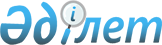 О внесении изменений и дополнений в постановление Правительства Республики Казахстан от 20 июля 1999 года N 1018
					
			Утративший силу
			
			
		
					Постановление Правительства Республики Казахстан от 8 декабря 2000 года N 1825. Утратило силу постановлением Правительства Республики Казахстан от 30 июня 2014 года № 732.
      Сноска. Утратило силу постановлением Правительства РК от 30.06.2014 № 732.
      Правительство Республики Казахстан постановляет: 
      1. Внести в постановление Правительства Республики Казахстан от 20 июля 1999 года N 1018 "О государственном образовательном кредитовании подготовки кадров в высших учебных заведениях Республики Казахстан" (САПП Республики Казахстан, 1999 г., N 35, ст. 317) следующие изменения и дополнения: 
      в пункте 2 слова "Министерство науки и высшего образования и Министерство здравоохранения, образования и спорта Республики Казахстан" заменить словами "Министерство образования и науки Республики Казахстан и Агентство Республики Казахстан по делам здравоохранения"; 
      пункты 3 и 4 изложить в следующей редакции: 
      "3. Министерству образования и науки Республики Казахстан совместно с Агентством Республики Казахстан по делам здравоохранения по согласованию с Министерством финансов Республики Казахстан в установленном законодательством порядке в двухмесячный срок разработать и утвердить инструкцию о порядке предоставления государственного студенческого кредита. 
      4. Министерству финансов Республики Казахстан в установленном порядке обеспечить открытие государственному учреждению "Финансовый центр" Министерства образования и науки Республики Казахстан депозитного счета в Управлении казначейства города Астаны для зачисления кредитных ресурсов от Министерства образования и науки Республики Казахстан и от Агентства Республики Казахстан по делам здравоохранения и перечисления их юридическим лицам, осуществляющим подготовку специалистов с высшим образованием по государственному образовательному кредиту, а также для учета и контроля возврата средств заемщиками."; 
      в Правилах кредитования подготовки специалистов в высших учебных заведениях Республики Казахстан, утвержденных указанным постановлением: 
      в пунктах 2 и 3 слова "Министерству науки и высшего образования и Министерству здравоохранения, образования и спорта Республики Казахстан", "Министерство науки и высшего образования и Министерство здравоохранения, образования и спорта Республики Казахстан" заменить словами "Министерству образования и науки Республики Казахстан и Агентству Республики Казахстан по делам здравоохранения", "Министерство образования и науки Республики Казахстан и Агентство Республики Казахстан по делам здравоохранения"; 
      пункты 4, 5 и 6 изложить в следующей редакции: 
      "4. Государственные образовательные и государственные студенческие кредиты выдаются гражданам Республики Казахстан (далее - заемщики) для обучения в высших учебных заведениях республики (далее - вузы) в тенге с предоставлением заемщиками поручительства трудоспособного гражданина Республики Казахстан, имеющего постоянный источник дохода, или юридического лица. Отдельным категориям заемщиков (дети-сироты, дети, оставшиеся без попечения родителей и др.) государственные образовательные и государственные студенческие кредиты выдаются без представления указанных поручительств, в порядке, определяемом Правительством Республики Казахстан. 
      Лица казахской национальности, являющиеся гражданами других государств, имеют право на получение государственных образовательных кредитов и государственных студенческих кредитов наравне с гражданами Республики Казахстан. 
      5. Выделение кредитных средств осуществляется помесячно. Государственный образовательный кредит выдается сроком до 15 (пятнадцать) лет, государственный студенческий кредит - до 10 (десять) лет. Отсчет срока кредита начинается от даты заключения трехстороннего кредитного соглашения (далее - трехстороннее соглашение). Погашение заемщиком кредита начинается не позднее, чем через шесть месяцев после окончания вуза. Платежи осуществляются в тенге в республиканский бюджет через депозитный счет государственного учреждения "Финансовый центр" Министерства образования и науки Республики Казахстан (далее - Финансовый центр) с периодичностью не реже двух раз в год. 
      6. Финансовый центр в течение трех банковских дней перечисляет средства, поступившие в счет погашения кредитов или возврата неосвоенных кредитных средств, в доход республиканского бюджета."; 
      пункты 7 и 10 исключить; 
      в пунктах 11 и 13 слова "Министерство науки и высшего образования Республики Казахстан" и "Министерству здравоохранения, образования и спорта Республики Казахстан" заменить словами "Министерство образования и науки Республики Казахстан" и "Агентству Республики Казахстан по делам здравоохранения"; 
      в пункте 12 слова "из перечня, утверждаемого Правительством Республики Казахстан" исключить; 
      в пункте 14 слова "и размера кредита на весь срок обучения в тенге, в ценах на момент выдачи кредита" исключить; 
      пункт 15 исключить; 
      в пунктах 16, 18, 19, 28, 29, 34 слова "банк-агент", "банком-агентом" и "банку-агенту" заменить словами "Финансовым центром", "Финансовый центр" и "Финансовому центру"; 
      пункт 16 дополнить абзацем следующего содержания: 
      "Несовершеннолетние заемщики заключают трехстороннее соглашение с согласия родителей, усыновителей или попечителей."; 
      пункт 17 исключить; 
      пункты 20 и 21 изложить в следующей редакции: 
      "20. В случае досрочного прекращения обучения по государственному образовательному кредиту по уважительной причине (болезнь) заемщик обязан возвратить сумму, затраченную на его обучение, в порядке, предусмотренном пунктом 5 настоящих Правил. При прекращении обучения по государственному образовательному кредиту по причинам неуважительного характера (в связи с академической неуспеваемостью, нарушением учебной дисциплины, правил внутреннего распорядка и т.д.) либо по собственному желанию заемщик обязан вернуть сумму, затраченную на его обучение, в течение одного года со дня прекращения обучения. 
      21. При предоставлении заемщику академического отпуска срок кредита продлевается на период академического отпуска с оформлением соответствующего дополнительного соглашения к трехстороннему соглашению между заемщиком, высшим учебным заведением и Финансовым центром. Выделение Уполномоченным органом средств по кредитованию этого заемщика прекращается на период академического отпуска и начинается вновь после издания приказа по высшему учебному заведению о возобновлении обучения студента."; 
      пункт 27 исключить; 
      в пункте 29 второе предложение изложить в следующей редакции: 
      "Выдача вузом средств студенческого кредита осуществляется наличными деньгами или путем перечисления на карт-счета заемщиков в соответствии с условиями трехстороннего соглашения"; 
      пункт 30 исключить; 
      пункт 31 изложить в следующей редакции: 
      "31. В случае досрочного прекращения обучения по уважительной причине (болезнь) заемщик обязан возвратить сумму выданного студенческого кредита в порядке, предусмотренном пунктом 5 настоящих Правил. При прекращении обучения по причинам неуважительного характера (в связи с академической неуспеваемостью, нарушением учебной дисциплины, правил внутреннего распорядка и т.д.) либо по собственному желанию заемщик обязан вернуть сумму, затраченную на его обучение, в течение одного года со дня прекращения обучения."; 
      пункт 33 изложить в следующей редакции: 
      "33. Финансовый центр ежеквартально предоставляет Уполномоченным органам по установленной форме сведения в разрезе заемщиков, специальностей и курсов о суммах поступивших кредитных средств и погашения кредитов. При этом сведения должны содержать номера и даты договоров, заключенных заемщиками в рамках государственного образовательного кредитования."; 
      дополнить пунктом 35 следующего содержания: 
      "35. Уполномоченные государственные органы ежегодно предоставляют в Министерство финансов Республики Казахстан сведения о суммах кредитных средств, перечисленных вузам, о суммах погашения кредитов и возврата неосвоенных средств в разрезе вузов и заемщиков по группам специальностей.". 
      2. Настоящее постановление применяется к правоотношениям, возникшим после введения в действие настоящего постановления. 
      3. Настоящее постановление вводится в действие со дня подписания и подлежит опубликованию. 
      Премьер-Министр
        Республики Казахстан      
      (Специалисты: Склярова И.В.,
                         Мартина Н.А.)
					© 2012. РГП на ПХВ «Институт законодательства и правовой информации Республики Казахстан» Министерства юстиции Республики Казахстан
				